Пояснительная записка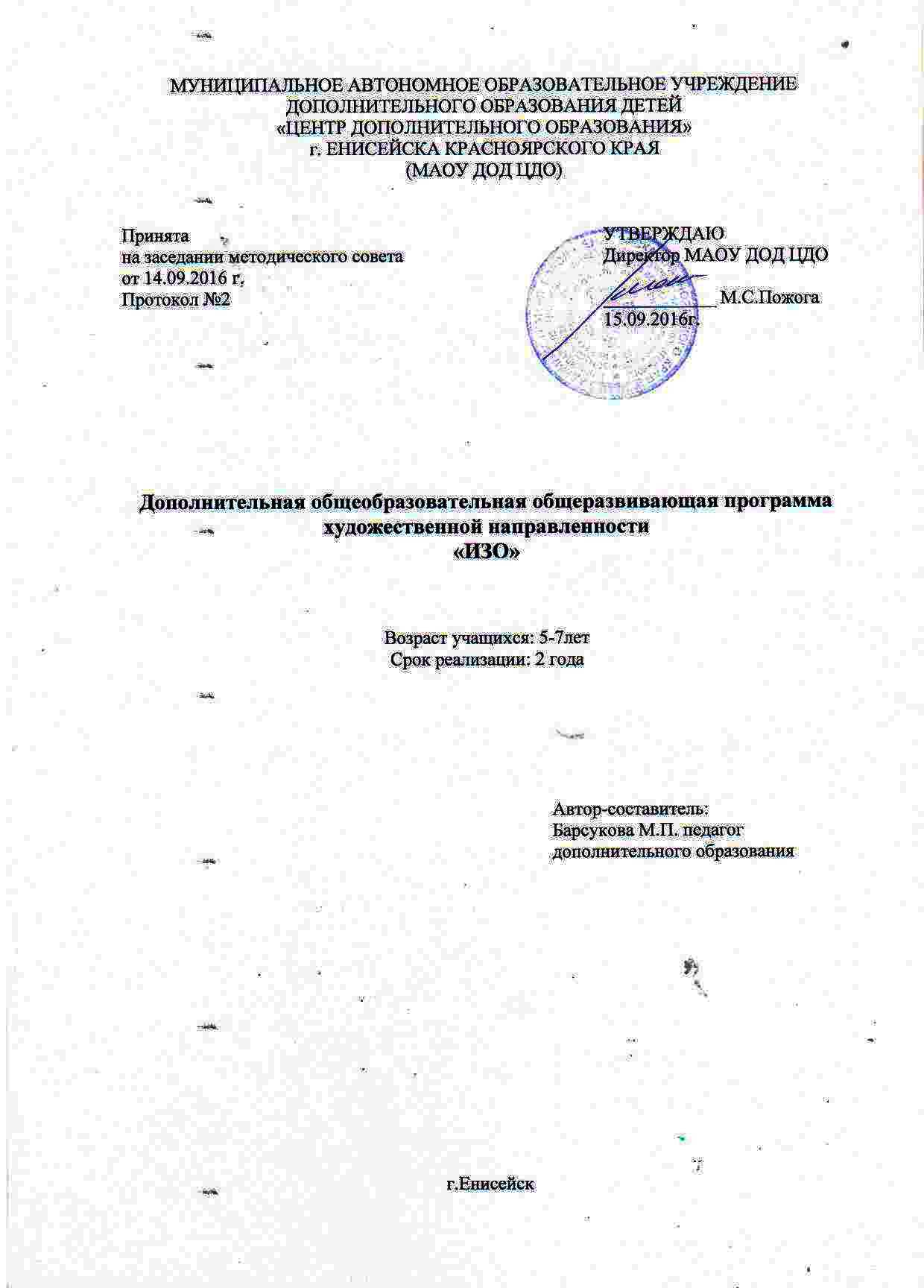 1.     Направленность программы.Представленная программа направлена на формирование у дошкольников художественной культуры как части духовной, на приобщение воспитанников к миру искусства, общечеловеческим и национальным ценностям через их собственное творчество и освоение художественного опыта прошлого. Формирование «культуры творческой личности»: развитие в ребёнке природных задатков, творческого потенциала, специальных способностей, позволяющих ему самому реализоваться в различных видах и формах художественно – творческой деятельности.Программа составлена на базе программ:Копцева Т.А. Природа и художник. Художественно – экологическая программа по изобразительному искусству для дошкольных образовательных учреждений и учебно-воспитательных комплексов (вторая младшая, средняя, старшая и подготовительная группы). – М.: ТЦ Сфера, 2006Лыкова И.А.,      программа «Цветные ладошки».- М.: Просвещение , 2008 2.    Новизна программы заключается в  интегрированном подходе к художественно – эстетическому воспитанию . В возможности интегрировать в художественно – эстетическое воспитание задачи экологического направления. Программа составлена с учётом реализации межпредметных связей по разделам:«Ребенок и окружающий мир», так как, с одной стороны, при изображении того или иного предмета или явления дети первоначально его познают, изучают, рассматривают, что характерно для данной дисциплины, с другой стороны, формирование у детей дошкольного возраста целостных представлений о природе как о живом организме отвечает задачам экологического воспитания, что так же находится в области данной дисциплины.  «Художественная литература», так как в большинстве случаев материал для детского творчества черпает основу и подпитывается в сказках, стихотворениях, рассказах.  «Музыкальное воспитание», так как только в комплексе с музыкой возможна полная реализация задач художественно – эстетического воспитания, для развития целостности восприятия картины окружающего мира.Новизна определяется и использованием многообразных художественных техник (в том числе и нетрадиционных) в самостоятельной творческой деятельности.3. Актуальность  программы.На сегодняшний день в теории и практике дошкольного художественного образования особое внимание уделяется методам развития детской художественной одаренности, в том числе и через интеграцию различных образовательных дисциплин. При этом часто акцент ставится на инициации самостоятельного творческого поиска детей (экспериментировании), применении нетрадиционных художественных техник, приобщению к мировому наследию. Одной из причин для создания программы явилась  востребованность образовательной услуги в области художественного, эстетического воспитания среди родителей дошкольников. Изобразительное искусство в дошкольном возрасте – это та деятельность , на основе которой ребенок развивается наиболее быстро и легко, которая позволяет развивать все познавательные процессы ребенка: мышление, память, внимание, воображение. Способность к изобразительной деятельности зарождается в раннем возрасте и достигает наивысшего развития в дошкольном возрасте. Большинство специалистов считает, что детское рисование – это один из видов аналитико-синтетического мышления. Рисуя, ребенок как бы формирует объект или мысль заново, оформляя при помощи рисунка свое знание, изучая закономерности, касающиеся предметного и социального мира. Рисование на прямую связанное со зрительным восприятием, моторной координацией, речью и мышлением, не просто способюствует развитию каждой из этих функций, но и связывает их между собой. Создание программы вызвано необходимостью  интегрированного подхода в художественно – эстетическом воспитании.4.Педагогическая целесообразность Заключается в становлении активного практического интереса у детей к окружающей действительности в развивающей изобразительной деятельности. 5.Цель  программы.Цель – формирование у детей дошкольного возраста целостных представлений о природе как о живом организме. Решение экологических и эстетических задач воспитания подрастающего поколения средствами изобразительного искусства.6. Задачи: ·     Передача и накопление опыта эстетического (эмоционально – ценностного отношения к миру).·     Передача и приумножение опыта творческой деятельности.·  Обучение способам деятельности: формирование системы умений и навыков, необходимой детям для осуществления творческого процесса в различных видах художественной деятельности:- в рисовании: совершенствовать технику рисования гуашевыми и акварельными красками (свободно экспериментировать, смешивая разные краски для получения задуманных цветов и оттенков); учить рисовать пастелью и восковыми мелками, тушью, пером, гелевой ручкой; создавать условия для самостоятельного выбора художественных инструментов и материалов, в соответствии с характером и спецификой задуманного образа (для пейзажных рисунков использовать акварель или пастель, для декоративного панно или орнамента – гуашь, для предварительных набросков или эскизов – уголь или простой карандаш); познакомить с нетрадиционными художественными техниками;-  в лепке: побуждать детей создавать динамичные выразительные образы и коллективные сюжетные композиции, самостоятельно выбирая тему, материал (глина, пластилин, солёное тесто), способы лепки (скульптурный, комбинированный, конструктивный, модульный, рельефный), приёмы декоративного образа;-  в конструировании с цветной бумагой, природными материалами.-  в аппликации: инициировать самостоятельный выбор разных способов создания выразительного образа (обрывание, выщипывание или сминание бумажной формы для передачи фактуры, вырезание симметричное, силуэтное, модульная аппликация, свободное сочетание разных техник); усовершенствование содержание и технику прорезного декора (создание образа замка, ажурные цветы, эмблемы, символы); показать способ вырезания из бумаги, сложенной несколько раз по диагонали (снежинки, цветы, звёздочки); познакомить с новыми видами аппликации из природного материала (осенних листьев, цветочных лепестков, семян, соломки, бересты).5. Отличительная особенность программызаключается в   возможности интегрировать в художественно – эстетическое воспитание задачи экологического направления. Программа строится с опорой на дидактический принцип: «Каждая новая ступень вбирает в себя основное содержание предыдущих, раскрывая его на новом уровне сложности».6. Возраст детей, на которых рассчитана программа – 5-7 лет.7. Сроки реализации программы. Программа рассчитана на 2 года обучения.8. Формы обучения по данной программе·        Подгрупповые ;·        Индивидуальные ; групповые·        Выставки; ·        Тематические развлечения.Формы художественной деятельности:- изображение на плоскости, объеме  (с натуры, по памяти, представлению)- декоративная и конструктивная работа- обсуждение работ - работа с родителями9.  Режим занятий :Количество занятий общее 36, в учебном году - 36, в неделю -  1 занятия, в месяц – 4 занятий, длительность одного занятия в группе 5-6 лет (первый год обучения) – 25 мин; в группе 6-7 лет (второй год обучения) – 30 мин.10. Количество обучающихся в группе:Обучение в группе рассчитано на 10-12 человек11. Методы, принципыПринципы:Принцип поэтапности погружения в программу. Это самый ответственный принцип. Программа составлена с учетом возрастных особенностей ребенка. Если приступать к освоению этапа минуя предыдущие, то работа может не принести ожидаемого результата.Принцип динамичности. Каждое задание необходимо творчески пережить и почувствовать, только тогда сохраниться логическая цепочка- от самого простого до заключительного, максимально сложная задача.Принцип сравнений подразумевает разнообразие вариантов решения детьми заданной темы, развитие интереса к поисковой работе с материалом с привлечением к данной теме тех или иных ассоциаций. Помогает развитию самой способности к ассоциативному , творческому мышлению.Принцип выбора в творческом взаимодействии взрослого и ребенка при решении данной темы без каких-либо определенных и обязательных ограничений.Методы:Педагогической драматургии или дидактической игры. Является основным, так как  ведущим видом деятельности дошкольников является играМеханического руководства. Применяется в индивидуальной работе, тесно связан с показам. Педагогического рисункаБеседаНаглядностиОбъяснительно-иллюстративный12.Ожидаемые результаты реализации программы:Пройдя курс первого года обучения, обучающиеся должны знать :В рисовании: Этапы работы над изображением.Правила работы с гуашью. Особенности изобразительных материалов.Виды искусства основные.Основные и составные цвета.Основные средства выразительности в графике.В лепке: Правила лепки. Основные способы лепки.В конце первого года обучения дети должны уметь:В рисовании:Уметь различать произведения изобразительного искусства (живопись, книжная графика, дизайн)с помощью педагога. Пользоваться палитрой.Выделять выразительные средства в разных видах искусства (форма, цвет, колорит, композиция) с помощь педагогаСоздавать изображения предметов (с натуры, по представлению); сюжетные изображенияИспользовать разнообразные композиционные решения, изобразительные материалыИспользовать различные цвета и оттенки для создания выразительных образов.В лепке:Лепить предметы разной формы, используя усвоенные приёмы и способы.Создавать небольшие сюжетные композиции, передавая пропорции, позы и движения фигур.В аппликации:Изображать предметы и создавать несложные сюжетные композиции, используя разнообразные приёмы вырезывания, обрывания бумаги мелкими пальцевыми движениями. Специальные умения:Способность готовить изделия, отвечающие нормамГотовность быть активным на занятии. В конце второго года обучения дети должны знать:В рисовании:Разные виды изобразительного искусства: живопись, графику, скульптуру, дизайн, декоративно – прикладное искусство.В лепке:основные пропорции человекаспособы соединения деталейВ аппликации:Различные виды бумаги и способы работы с нейВ конце второго года обучения дети должны уметь:В рисовании:Называть основные выразительные средства.Высказывать эстетические суждения о произведениях искусства.Создавать индивидуальные и коллективные рисунки, Использовать в рисовании разные материалы и способы создания изображения.В лепке:Создавать декоративные, предметные и сюжетные композиции на темы окружающей жизни и литературы.Лепить различные предметы, передавая их форму, пропорции, позы и движения фигур; создавать сюжетные композиции из двух – трех и более изображений. Выполнять декоративные композиции способами налепа и рельефа.В аппликации:Создавать изображения различных предметов, используя бумагу разной фактуры и усвоенные способы вырезания и обрывания. Создавать с их помощью сюжетные и декоративные композиции.Специальные умения:Умение вести поисковую работу  с родителями.Готовность быть активным на занятии. Способность проявлять свои познания в области изобразительного искусства, пытаться анализировать произведения различных видов искусства (живописи, графики, скульптуры, архитектуры, декоративно – прикладного искусства, дизайна), различать их образную специфику, выражать своё отношение к ним.Система определения результативности, основанная на компетентностном  подходе, оценка компетентностиФормы выявления результативности:беседа;наблюдение;тестирование;просмотр;выставки;открытые и  итоговые занятиявыступление на отчетном концерте;каталог работ; участие в конкурсах;методы изучения  результатов:   входной – проводится в начале обучения, определяет уровень знаний и художественно-творческих способностей ребенка (беседа, тесты);      С целью выявления знаний и умений детей проводятся два раза в год специальные      занятия. Задание для первого года обучения: рисунок на свободную тему за ограниченное время (в начале года и в конце). Задание для второго года обучения: рисунок на свободную тему за ограниченное время и автопортрет «Я – художник» за ограниченное время (в начале года) и рисунок на свободную тему за ограниченное время (в конце года).     текущий – проводится на каждом занятии: акцентирование внимания, просмотр работ; рисуночные тесты  на моторику, выставка.    промежуточный – проводится по окончании изучения отдельных тем: дидактические игры, кроссворды, тестовые задания, выставки;  итоговый – проводится в конце учебного года, определяет уровень освоения программы: итоговая выставка.12.   Критерии оценки выполнения программы.Оценивание осуществляется по основным критериям:Выполнение поставленной цели.Уровень реализации поставленных задач.Анализ знаний и умений детей, согласно требованиям программы.Анализ используемых методических разработок.     В результате реализации программы детьми должен быть достигнут определенный уровень владения изобразительной грамотой.  Творческие работы предъявляются для демонстрации на промежуточные, итоговые, тематические и конкурсные выставки. Результатами являются итоги участия в выставке, конкурсах  муниципального, зонального, краевого и федерального уровней.На первом этапе для педагога оценкой деятельности воспитанников     является  эмоциональный настрой.На первом году обучения при работе над сюжетом, композицией  педагог обращает внимание учащихся на выразительные средства, раскрывающие образ: дополнительные характерные детали, декор, колористические особенности. Детям предлагается отобрать понравившуюся им картину,  предмет, панно, рассказать, что в ней особенного. Такой вид оценки помогает ребенку сопоставить результат своей работы с результатами других детей.На втором году обучения у воспитанников появляется интерес к изобразительному народному творчеству, желание делать более сложные, разнообразные предметы, сюжетные и композиционные игрушки, растет стремление к совершенствованию технических приемов работы над изображением, к разнообразию в росписи, цвете. Развивается самооценка детей, их умение сравнивать свои изделия с традиционными изделиями  в пластическом и орнаментальном изображении.При оценке работы учащегося учитываются его индивидуальные особенности: характер, эмоциональность, психологические возможности восприятия, темп развития. Исходя из этого, педагог дает общую положительную оценку, стимулируя ребенка. Вместе с ним, проанализировав качество изделия, обращает внимание на ошибки, которые воспитанник находит сам.При создании коллективной композиции по итогам темы дети сами отбирают красивые, выразительные, правильно сделанные игрушки. Такая форма оценки поддерживает партнерские отношения между детьми, позволяет им учиться объективно, анализировать свои работы и работы товарищей, сравнивать их.Большим стимулом для улучшения качества изделий служат выставки и конкурсы внутри коллектива, где членами жюри являются сами воспитанники и педагог. Преподаватель подчеркивает канонические особенности изделия, самостоятельность в создании образа, его неповторимость, авторское решение. Выставки и конкурсы закрепляют знания и умения детей, обогащают их опыт, воображение, способствуют творческой активности.Учебно-тематический план1-й год обучения, 2 часа в неделюУчебно-тематический план2-й год обучения, 2 часа в неделюСодержание первого года обученияСодержание 1-го годаТематический блок «Мир природы»Вводное занятие. Теория: Знакомство с мастерской и педагогом. Беседа о планах на год. Просмотр лучших работ из фонда. Организация рабочего места.Практика: -« Природа – волшебница, художник – зритель» ,  диагностика творческого развития детей.1.2.      Образы  неба. Светлые и тёмные краски.Теория: Экскурсия в природу. Можно заменить на виртуальную. Просмотр репродукций. Светлые и темные оттенки. Смешение красок. Грусть, нежность, тишина, веселье. Виды линий.Практика: -«На небе светит солнце». В рисунке- Какое бывает небо?, облака, улыбка природы. Яркое солнышко.Образы деревьев. Теория: Рассматривание образов деревьев. Приемы работы углем.Практика:  -«Унылая пора, очей очарованье» (изготовление лиственного дерева в технике обрывной аппликации»1.4.Образы цветов.Теория: Рассматривание образов цветов, Пособие по основным и дополнительным цветам.Практика: - Цветик – многоцветик. Изображение цветка с 6 лепестками..2. Тематический блок  «Мир животных» (Царство волшебницы Фауны)2.1. Образы подводного мира. Теория:  Разнообразие животных. Фауна. Красочные иллюстрации рыб, приемы смешивания пастели. Репродукции китов. Размеры китов. Приемы работы восковыми мелками.Практика: -««Кто на себе дом носит»-«Царица-рыба»-«Кит- гигант»2.2. Образы птицТеория: Репродукции птиц, многообразие, красота, пластичность птиц(гордо держит голову, наклоняет ее в разные стороны, уход за птенцами. Приемы изображения.Практика:  - «Цыплята»2.3. Образы насекомыхТеория:  Живописные и графические композиции. Сопоставление образов жука с животными. Насекомые. Графическая выразительность крыльев бабочки.Практика: -«Шмели и цветы»-«Божья Коровка»-«Веселая гусеница»2.4.  Образы диких зверейТеория:  Путешествие. Приемы смешивания красок. Метод набрызга.Практика:  -«Ежики в лесу»2.5. Образы земноводных  животныхТеория: Породы  лягушек, их стилизованные изображения, в произведениях иллюстраторов. Оттенки зеленого цвета.Практика:  -«Лягушка- квакушка»2.6. Образы домашних животныхТеория: Фотографии черепах, кошек, собак, улиток.  Погода и краски природы. Приемы работы мелками. Настроение животных.Практика:  -«Кошка Мурка»-« Веселая и грустная черепашка»3. Тематический блок «Мир человека»3.1. Я- веселый художникТеория: Просмотр репродукций. Правила изображения лица.Практика:  -«Автопортрет».Я- веселый художник. Портрет с улыбкой на лице на фоне солнышка, облаков, летящих птиц. 3.2. Я- художник  фантазерТеория: просмотр репродукций, видеофрагментов. Средства выразительности рисунка, живописи.Практика:  - «Хрюша-веселый, неунывающий поросенок»3.3. Я люблю лепить снеговикаТеория: Рассматривание иллюстраций со снеговиком. Игра: «Складывание снеговика из камешковПрактика:  -«Веселая Снежная баба». Изображение улыбающегося Снеговика на фоне снегопада.3.4. Мои любимые игрушкиТеория: Разные виды транспорта. Настроение. Внимание на то, что  если вокруг него солнышко, радуга, то   настроение будет веселее.Практика:  -«Изображение веселого дымящего паровозика».Передача солнечного веселого настроения3.6. Весенние праздники.Теория: рассматривание иллюстраций, чтение стихов. Правила рисования лица.Практика:  -«Мамина любимая ваза» Рассмотреть разные вазы . Хохлома,  Гжель, Скопино. Сравнение по форме и цвету. Декоративные элементы. -«Сказочная ваза, тарелка».Украшение разными узорами тарелочки из пластилиновых жгутиков.-«Пасхальные праздники»  Украшение писанок методом тычка.4.  «Мир искусства»4.1.  Цирк. Я люблю смотреть цирковые представленияТеория:  Способы изображения  лица, улыбки.Практика: -«Веселый клоун»4.2.  Любимые сказкиТеория:  Транспортные средства. Путешествие в сказку. Беседа о добре и зле. Средства художественной выразительности. Репродукции сказочных птиц. Хохлома, городец. В.Васнецов»Богатыри», «Витязь на распутье». Внимание на богатырскую удаль и стать защитника. Мимика лица.Практика: -«Путешествие в сказочную страну на воздушном шаре, пароходике». Изображение воздушного шара, который переносит ребенка в сказочную страну.-«Волшебная птица» Изображение сказочной птицы, излучающей свет в чудо-саду.4.3. Художник и музыкаТеория: Прослушивание музыки. Рассматривание репродукций. Приемы работы акварелью.Практика: -«Музыка море»Морской пейзаж по сырому.4.4.Итоговое занятиеПрактика: -«Итоговая выставка». Обсуждение экспонатов выставки. Рисунок на свободную тему(анализ художественно-творческого развития детей)Теория:  Обсуждение экспонатов выставки. Лучшие детские рисунки по тематическим блокам.Содержание программы2-й год обучения1. «Мир природы»1.1.   Введение.Мастерская-место где работают художники.Практика: Рисунок на свободную тему. Анализ творческих способностей.1.2. Образы неба. Краски неба и краски моего настроения изменчивы. Небесные переливы.Теория: Репродукции небес. Внимание на то, как меняются небеса. Техника  «по -  сырому». Этапы работы Практика:  -«Ночь и звезды», 1.3.  Образы деревьев. Теория: Разные виды деревьев. Путешествие по странам. Искусство силуэта. Приемы работы с цветной бумагой и ножницами. Нарисовать и вырезать силуэт дерева и наклеить на цветной фон.Практика:  -«Пальма»1.4. Образы земли и  небаТеория: Цвета радуги. Игра: «Краски». Чтение загадок. Приемы смешения красок. Аппликация.Практика: -«Лестница в небо. Радуга» Изображение радуги тремя красками.Образы растений.Теория:  Пастель, способы работы. Теплая и холодная гамма . Рассматривание натюрмортов из цветов. Практика:  -«Экзотические растения. Кактус, алое».-«Цветики», изображение растения пастелью на тонированной бумаге.1.6.Осенние дары.Теория:  Натюрморт, способы работы пластилином.Практика: -«Осенние плоды. Натюрморт» .  Изображение  арбуза и дольки, груши и винограда в технике пластилиновая живопись1.7.   Образы природы.Теория:  Коллаж. Гжель, Хохлома, Жостово - цветы. К.Чуковский « Чудо – дерево».Рассматривание предметов ДПИ.Практика: -« Воспоминания о лете». Фактурная композиция коллаж. Пейзаж.2. Мир животных.2.1. Образы птицТеория:  Виды птиц, репродукции, их анализ. Художники, рисующие птиц. Внесение в развивающую среду репродукций различных птиц, животных Африки и Австралии; произведений художников – анималистов (Е. Ефимова, В. Ватагина, Э.С. Тингатинга .Приемы работы пастелью.Практика:  -«Лебедушка»- ладошки, гуашь- «Мудрая сова»-«Пингвины»2.2. Образы экзотических животныхТеория:  Животный мир Африки. Путешествие в Африку. Игра: «Пластика животных». Приемы разрезной и обрывной аппликации.Практика: -«Семья жирафов на прогулке»-«Слоненок»-«Африканский крокодил»-«Веселая обезьянка»2.3. Образы домашних животныхТеория:  Анализ картин художников. Сказка «Три поросенка». Игра: «Образ животного», Практика: -«Озорной Пятачок»2.4.  Образы насекомых.Теория:  Репродукции различных насекомых, красота, окраска, строение, фрагменты произведений. Способы изображения стрекозы, комара.Практика: -«Бабочка», кляксография.3.«Мир  человека. Фантазии и увлечений»3.1. Волшебный праздник Теория:    История праздника, анализ репродукций, способы работы в технике коллаж.Практика:  -«Пасхальный стол».  (кулич, верба, писанки-коллаж)3.2. Колорит. Теория:  Колорит, холодный колорит. Царство живописи.Холодные цвета.Гжель.Практика:  -« Холодное царство.  Сказочный замок Мороза  Деда» или «Теплое царство. Замок Солнца»4. «Мир искусства».  (Искусство   разных  континентов.  Мы  - путешественники)4.1. КонтинентыТеория:   Анализ  репродукций.  Правила работы с фломастером.Практика: -«Путешествие на Африканский континент». Путешествие по Египту. Изображение пирамид, освещенных знойным африканским солнцем (фломастер, пастель, гуашь.)-« Путешествие на Американский континент» Зарубежные друзья. Ребята – индейцы с разрисованными лицами и перьями на голове. Изображение маленького индейца с повязкой на лбу, пером, разрисованным лицом, стрелой и луком.-«Русский сувенир» . Изображение матрешки по мотивам любого  промысла4.2. Космическое путешествиеПрактика: -«Космос» Коллаж4.3.  Моя Родина-Россия.Теория:   Путешествие по Москве, Енисейску.  Виртуальная экскурсия, красота и величие. Способы изображения построек.Практика: -« Москва-столица нашей родины. Праздничный салют. Кремль.».-«Мой город-Енисейск»4.4. Итоговый урок-«Итоговая выставка». Урок-игра.Методическое обеспечение 1 –го года обученияМетодическое обеспечение 2 –го года обученияОбщие методы, формы и приемы организации педагогической деятельностиВ зависимости от решения учебных задач занятия делятся на следующие виды:приобретение новых знаний  (педагог в игровой форме сообщает учащимся теоретические сведения); с занятий такого типа  воспитанники начинают изучение новых тем; занятия по формированию умений и навыков (самостоятельная деятельность ребенка под руководством педагога);   повторение (определяют качество усвоения материала и овладение умениями и навыками); подобные занятия является заключительными;      проверка знаний, умений и навыков (срезовые работы);       комбинированные занятия (решение нескольких учебных задач).В зависимости от особенностей темы и содержания работы можно заниматься как со всей  группой, так и по подгруппам или индивидуально с каждым ребенком.	Занятие состоит из нескольких этапов:    Объяснение материала и демонстрирование наглядно-методического ряда ( репродукции художественных произведений, учебные таблицы, детские работы, слайды), а также создание эмоциональной обстановки (чтение отрывков литературных произведений, прослушивание музыки); в процессе восприятия детьми зрительного ряда педагог организует обсуждение данной темы.    Выполнение детьми творческого задания.    Подведение итогов, обсуждение работ.Методы и формы работы:Информационно-рецептивная деятельность учащихся предусматривает освоение учебной информации через рассказ педагога, беседу.     Демонстрация наглядных пособий, позволяющая, конкретизировать учебный материал;    Работа с раздаточным материалом в виде готовых трафаретов, мелких деталей, которые ребенок затрудняется сделать сам;    Организация индивидуальных и коллективных форм художественного творчества;     Организация экскурсий в музеи изобразительного и декоративно-прикладного искусства;    Организация выставок детских работ;    Создание и развитие детского коллектива;    Работа с родителями.Обсуждение, анализ работ Выполнение индивидуальных и коллективных работУсловия реализации программы	Основным условием для занятий изобразительным искусством является творческая, эмоциональная атмосфера, раскрепощающая детей. Ее созданию способствует поэзия и музыка, искусство и архитектура, любование природой и интерьером. Для эффективных занятий нужна гармоничная, хорошо организованная среда.Материально- техническое состояние программы:Помещение:Реализация программа предполагает наличие специального отдельного учебного кабинета, оформленного  в соответствии с профилем занятий и оборудованного в соответствии с нормами.Оборудование:Столы, с регулятором наклона столешни,   со скамьями– 7 шт;    стулья – 2 шт; Для затемнения во время просмотра видеоматериалов используются:   жалюзиОбязательным условием является наличиераковина с водой(канализация)хозяйственного инвентаря ( тазики, ведра, урна, веник)Для наглядного показа предполагается использование   доски школьной ;мольбертаДля хранения инструментов и материалов, а так же учебной литературы предполагается наличиестеллажей для хранения инструментов обучающихсястеллажей для скульптурных моделей обучающихсястенда для выставки рисунковшкафы для хранения учебной литературыДля обеспечения зрительного, видео и аудио ряда занятий в кабинете предусматривается наличие следующей техники и пособий :   магнитофон;   ноутбук   учебные  пособия и таблицы;    объяснительно-иллюстративный материал;    изделия народных промыслов;    репродукции картин;    натурный фонд Подборки рисунков и фотографийКнигиОбразцы готовых изделий.Художественные материалы: краски разнообразных составов (водные, акриловые, гуашь, тушь);Мелки(пастель, масляная пастель, восковые мелки)     бумага, картон, ткани, пряжа, кожа, деревянные заготовки, стеклянные и керамические изделия.Ножницы, клей ПВА, карандаши,  фломастерыБусы, бисер, тесьма( атлас)Список литературы Копцева Т.А. Природа и художник. Художественно – экологическая программа по изобразительному искусству для дошкольных образовательных учреждений и учебно-воспитательных комплексов (вторая младшая, средняя, старшая и подготовительная группы). – М.: ТЦ Сфера, 2006;2.     Лыкова И.А. Цветные ладошки.  Программа по изобразительному искусству, 20083. Мелик-Пашаев А.А. Педагогика искусства и творческих способностей. М.:1983.4. Мелик-Пашаев А.А. , Новлянская З.Н. Ступеньки к творчеству. М.: 1995.4.    Рисование с детьми дошкольного возраста: Нетрадиционные техники, планирование, конспекты занятий/ Под ред. Р.Г. Казаковой – М.: ТЦ Сфера, 2007.5.     http://www.moi-detsad.ru/konsultac587.html№Перечень разделов и темПеречень разделов и темКол-во часов:Кол-во часов:Кол-во часов:№Перечень разделов и темПеречень разделов и темвсеготеорияпрактикаI. Тематический блок «Мир природы (Царство волшебницы Флоры)»(5,5 час)I. Тематический блок «Мир природы (Царство волшебницы Флоры)»(5,5 час)I. Тематический блок «Мир природы (Царство волшебницы Флоры)»(5,5 час)I. Тематический блок «Мир природы (Царство волшебницы Флоры)»(5,5 час)I. Тематический блок «Мир природы (Царство волшебницы Флоры)»(5,5 час)I. Тематический блок «Мир природы (Царство волшебницы Флоры)»(5,5 час) 1.1 1.2 1.3 1.4 1.1 1.2 1.3 1.4 Вводное занятие.Образы небаОбразы деревьевОбразы цветов11,51,51,510,50,50,5-111II. Тематический блок «Мир животных (Царство волшебницы Фауны)»( 12 час)II. Тематический блок «Мир животных (Царство волшебницы Фауны)»( 12 час)II. Тематический блок «Мир животных (Царство волшебницы Фауны)»( 12 час)II. Тематический блок «Мир животных (Царство волшебницы Фауны)»( 12 час)II. Тематический блок «Мир животных (Царство волшебницы Фауны)»( 12 час)II. Тематический блок «Мир животных (Царство волшебницы Фауны)»( 12 час) 2.1 2.2 2.3 2.4 2.52.6 2.1 2.2 2.3 2.4 2.52.6Образы подводного мира2,50,52 2.1 2.2 2.3 2.4 2.52.6 2.1 2.2 2.3 2.4 2.52.6Образы птиц1,50,51 2.1 2.2 2.3 2.4 2.52.6 2.1 2.2 2.3 2.4 2.52.6Образы насекомых20,51,5 2.1 2.2 2.3 2.4 2.52.6 2.1 2.2 2.3 2.4 2.52.6Образы диких зверей20,51,5 2.1 2.2 2.3 2.4 2.52.6 2.1 2.2 2.3 2.4 2.52.6Образы земноводных животных1,50,51 2.1 2.2 2.3 2.4 2.52.6 2.1 2.2 2.3 2.4 2.52.6Образы домашних животных2,50,52III. Тематический блок «Мир человека (Мир фантазий и увлечений)» (11 час)III. Тематический блок «Мир человека (Мир фантазий и увлечений)» (11 час)III. Тематический блок «Мир человека (Мир фантазий и увлечений)» (11 час)III. Тематический блок «Мир человека (Мир фантазий и увлечений)» (11 час)III. Тематический блок «Мир человека (Мир фантазий и увлечений)» (11 час)III. Тематический блок «Мир человека (Мир фантазий и увлечений)» (11 час) 3.1 3.2 3.3 3.43.53.6 3.1 3.2 3.3 3.43.53.6Я – художникВозраст человека: молодой – старыйЯ – художник фантазерЯ люблю лепить снеговикаМои любимые  игрушкиВесенние праздники221,51,51.52,5110,50,50,50,5111112Тематический блок «Мир искусства (В мире литературных образов)»(8  час)Тематический блок «Мир искусства (В мире литературных образов)»(8  час)Тематический блок «Мир искусства (В мире литературных образов)»(8  час)Тематический блок «Мир искусства (В мире литературных образов)»(8  час)Тематический блок «Мир искусства (В мире литературных образов)»(8  час)Тематический блок «Мир искусства (В мире литературных образов)»(8  час) 4.1 4.24.3 4.1 4.24.3ЦиркЛюбимые сказкиХудожник и музыкант1,53,520,50,50,51314.44.4Итоговое занятие1-1Итого:361127№Перечень разделов и темКол-во часов:Кол-во часов:Кол-во часов:№Перечень разделов и темвсеготеорияпрактикаI.Тематический блок «Мир природы»I.Тематический блок «Мир природы»I.Тематический блок «Мир природы»I.Тематический блок «Мир природы»I.Тематический блок «Мир природы»1.1Введение1,50,511.21.31.41.51.6.1.7.Образы неба1,50,511.21.31.41.51.6.1.7.Образы деревьев1,50,511.21.31.41.51.6.1.7.Образы земли и неба1,50,511.21.31.41.51.6.1.7.Образы растений2,50,521.21.31.41.51.6.1.7.Осенние дары 2,50,521.21.31.41.51.6.1.7.Образы природы1,50,512.Тематический блок «Мир животных»2.Тематический блок «Мир животных»2.Тематический блок «Мир животных»2.Тематический блок «Мир животных»2.Тематический блок «Мир животных»2.12.22.32.4Образы птиц40,532.12.22.32.4Образы экзотических животных5142.12.22.32.4Образы домашних животных1,50,512.12.22.32.4Образы насекомых1,50,512.12.22.32.4III. Тематический блок «Мир человека» (Мир фантазий и увлечений)III. Тематический блок «Мир человека» (Мир фантазий и увлечений)III. Тематический блок «Мир человека» (Мир фантазий и увлечений)III. Тематический блок «Мир человека» (Мир фантазий и увлечений)III. Тематический блок «Мир человека» (Мир фантазий и увлечений)3.1.3.2.Волшебный праздник1,50,513.1.3.2.Колорит1,50,51IV	Тематический блок «Мир искусства» . Искусство разных континентов («Мы путешественники»))IV	Тематический блок «Мир искусства» . Искусство разных континентов («Мы путешественники»))IV	Тематический блок «Мир искусства» . Искусство разных континентов («Мы путешественники»))IV	Тематический блок «Мир искусства» . Искусство разных континентов («Мы путешественники»))IV	Тематический блок «Мир искусства» . Искусство разных континентов («Мы путешественники»))4.1.4.24.3.Пять континентов4134.1.4.24.3.Космическое путешествие1,50,514.1.4.24.3.Моя Родина- Россия3124.4.Итоговый1-1Итого:Итого:369,552Раздел программыФормы занятийПриемы и методы организации образовательного процесса(в рамках занятия)Дидактический материалТехническое оснащениеФормы подведения итоговI.Тематическй блок «Мир природы (Царство волшебницы Флоры)»Групповые,подгрупповые, индивидуальные формы работы при практической работе, Прогулки и наблюдения за изменениями в природеНаглядные, словесные, педагогический рисунок, дидактической игры, анализ детских рисунков, использование изобразительных, музыкальных и видео образов. Работа с родителями. Наблюдение. Дидактические игры: «Составь натюрморт», «Лото» (овощи, фрукты, ягоды).Пейзажи четырёх времён года; Образы Флоры и Фауны (изображения, либо куклы);бумага ½ альбомного листа (или альбомный лист) – на выбор ребёнку, простой карандаш, цветные карандаши, фломастеры. Фоторепродукции неба в солнечную и пасмурную погоду; репродукции картин В. Ван – Гога, Н. Рериха, И. Левитана, А. Рылова, И. Остроухова, И. Грабаря. Физическая карта мира или физическая карта России; репродукции пейзажей художников с Уральскими или Кавказскими горами (Н. Рерих). Фоторепродукции разнообразных профилей гор в различное время суток; Фоторепродукции деревьев, репродукции картин художников с изображением деревьев (И. Шишкин и др.) Муляжи фруктов, овощей, грибов, составленные из них композиции; репродукции картин художников с изображением натюрмортов; пастель масляная. Дидактическое пособие: «Основные и дополнительные цвета»; репродукции цветов – растений, картин художников. Репродукции произведений художников (И. Левитана «Золотая осень», И. Остроухова «Золотая осень» и др.); Репродукции женских портретов разных художников (С. Боттичелли, Х. Рембрандта, Д. Веласкеса, В. Венецианова и др.); образ Флоры (изображение либо кукла)Компьютер, проектор, фотоаппарат, магнитофонВыставка, анализ рисунков на каждом занятииII.Тематический блок «Мир животных»Групповые,индивидуальные формы работы во время практической, виртуальные экскурсииСловесный метод, наглядный метод. Дидактическая игра на развитие целенаправленного восприятия цвета «Цветные коврики», беседа, дидактическая игра. Рассматривание книг, Дидактическая игра «Узнай по описанию». Репродукции обитателей океанов, китов; альбомный лист для рисования акварельными красками; акварельные краски и/или гуашь – на выбор детям, восковые мелки, кисти 2 – х размеров, баночка с водой, тряпочка. Репродукции различных птиц; уголь, влажная салфетка для рук. Репродукции разнообразных бабочек, стрекоз; масляная пастель. Репродукции пейзажей северных широт, репродукции изображений белых медведей; Фотографии разных пород лягушек, стилизованные изображения и репродукции произведений художников – иллюстраторов; дидактическое пособие «Основные и дополнительные цвета»; общий фон для создания коллективной композиции, трафарет силуэта лягушки, простой карандаш, бумага зелёного цвета нескольких оттенков, ножницы, клей ПВА или клейстер, кисточка для клея, ситцевая тряпочка; для практического изучения оттенков зелёного: гуашь зелёная, жёлтая, белая, чёрная, чёрный фломастер. Репродукции с изображением диких зверей, обитающих на территории России; Репродукции с изображением коров, быков, телят; иллюстрации к русским народным сказкам «Крошечка – Хаврошечка и «Бурёнка», иллюстрации из мультфильма «Простоквашино»; 2 общих фона для создания коллективных композиций – работа по подгруппам; пастель масляная. Ёлочные игрушки, выполненные из бумаги; цветная бумага. Открытки с изображениями животных, выполненных разными художниками (рисунки Леонардо да Винчи, Рембрандта, А. Дюрера, Н. Рубенса, П. Клодта, Е.  Лансере, П. Трубецкого, А. Пластова и др.); глина, дощечки, вода в ёмкостях для смачивания рук. Репродукции портретов волшебницы Фауны, детские рисунки прошлых лет; оформленная выставка детских работ по тематическому блоку «Мир животных (Царство волшебницы Фауны)».Компьютер, проектор, фотоаппарат, магнитофонБеседа, выставка, анализ рисунковIII.Тематический блок «Мир человека» (Мир фантазий и увлечений)Занятие в группе, индивидуальное консультирование во время практической работы,  виртуальная экскурсия, в музей экскурсия, коллективные работыМетод упражнений. Словесный метод, наглядный метод, метод проблемных ситуаций, практический метод Работа с алфавитом. Дидактическая игра «Угадай букву по образу».Прослушивание музыкальных фрагментов Дидактические игры на закрепление знаний о временах года. Создание временно действующих в группе мини – выставок посуды, выполненной народными мастерами (Хохлома, Гжель, Жостово, Городец).живописных женских портретов работ М. Караваджо, С. Боттичелли, Х. Рембрандта, В. Серова, К. Сомова, З. Серебряковой и др. Репродукции автопортретов художников (М. Сарьяна, В. Ван Гога, П. Гогена и др.); дощечка, цветной пластилин, влажная салфетка для рук, стека. слушание музыки «Времена года». Литературное чтение славянской сказки С.Я. Маршака «Двенадцать месяцев».Алфавит, иллюстрации с изображением буквиц, изготовленные вручную бумажные макеты витражей; ½ альбомного листа, цветные фломастеры. Календарь, иллюстрации к сказке С. Маршака «Двенадцать месяцев», репродукции мужских портретов, выполненных разными графическими материалами (Рембрандт, А. Матисс, П. Пикассо, М. Врубель, В. Серов и др.); ¼ альбомного листа, тушь, перо или чёрная гелевая ручка. Эскизы костюмов Масленицы; цветная бумага, цветная бумага с весёлыми рисунками, цветные журнальные страницы, клей ПВА или клейстер, кисточка, клеёнка, тряпочка, альбомный лист. Репродукций женских портретов (М. Караваджо, С. Боттичелли, Х. Рембрандт, В. Серов, К. Сомов, З. Серебрякова и др.); тонированный альбомный лист, шаблон бумажного платья, цветные фломастеры. Репродукции различных архитектурных построек; дидактическое пособие «Тёплые и холодные цвета»; альбомный лист, цветные фломастеры или гуашь – на выбор детям, кисти 2-х размеров, баночка с водой, палитра для смешивания красок, фланелевая тряпочка для просушивания кисти. Посуда, выполненная народными мастерами (Хохлома, Гжель, Жостово, Городец); дидактическое пособие «Тёплые и холодные цветал»; Планшеты, Космические пейзажи художников – фантастов; Компьютер, фотоаппарат Анализ готового произведения, кроссвордТематический блок «Мир искусства»Индивидуальное консультирование, экскурсия,упражнения- индивидульные, колективныеМетод педагогического рисунка, метод упражнений, практический метод, индивидуального консультирования,  дидактической игры, выставки, беседа, рассказИллюстрации с изображением волшебных предметов, волшебной палочки; альбомный лист, цветная бумага, клей ПВА или клейстер, кисточка, ножницы, клеёнка, тряпочка. Иллюстрации с изображением волшебных сосудов (горшок, лампа Алладина, ваза и т.д.); аножницы, фломастеры и/или гуашь – на выбор детям, баночка с водой, кисти 2-х размеров, тряпочка. Репродукции картин художников (В. Васнецова «Ковёр – самолёт», Н. Рериха «Ковёр – самолёт» и др.); изделия декоративно – прикладного характера; ножницы, цветная бумага, клей ПВА или клейстер, кисточка, клеёнка, тряпочка. Иллюстрации к сказкам, в которых главному герою помогает шапка – невидимка; репродукции мужских и женских портретов в головных уборах (А. Венецианов, К. Брюллов, В. Серов, А. Матисс, В. Суриков и др.); альбомный лист, уголь, сангина – на выбор детям. Репродукции произведений В. Васнецова («Богатыри», «Витязь на распутье», «Бой скифов со славянами», «Гусляры»), П. Корина («Александр Невский»), М. Авилова («Поединок Пересвета с Челубеем») и др.; книжные иллюстрации (И. Билибин, В. Васнецов и др.); дидактическое пособие «Мимика лица»; репродукции гербов г. Москвы и г. Енисейска; Книжные иллюстрации, в которых главные герои живут под водой; Глиняные игрушки и статуэтки из других материалов с образом Полкана (дымковская, абашевская, каргопольская и др.); иллюстрации с изображением солнечных знаков; дощечки, глина, ёмкость с водой для смачивания рук. Оформленная выставка детских работ за год; альбомный лист, простой карандаш и цветные карандаши, природные материалы для создания творческой композиции.Компьютер, фотоаппарат, стенд для итоговой выставки работ, валик для прокатки работАнализ рисунков, выставкаИтоговое занятиегрупповоеПедагогической игры, наглядный, словесный.Таблицы, образцы рисунков, музыкальные фрагменты.компьютерАнализ рисунковРаздел программыФормы занятийПриемы и методы организации образовательного процесса(в рамках занятия)Дидактический материалТехническое оснащениеФормы подведения итоговТематический блок «Мир природы»Беседа, рассматривание, индивидуальное консультирование во время практической работы, экскурсия в музейСловесный метод, наглядный метод. Практический метод, анализ, прогулки, наблюдения, дидактические игры. Просмотр иллюстраций, прослушивание аудио фрагментов ,просмотр видеофрагментов, работа с домашним заданиемМатериал к беседе, репродукции картин, презентация, Пейзажи четырёх времён года; Образы Флоры и Фауны(изображения, либо куклы); бумага ½ альбомного листа (или альбомный лист) – на выбор ребёнку, простой карандаш, цветные карандаши, фломастеры. Детские рисунки предыдущих лет; альбомный лист или ½ альбомного листа – на выбор детям для рисунка на свободную тему, ¼ альбомного листа; простой и цветные карандаши. Репродукции неба в разное время суток и погоды (Н. Рерих, К. Юон, К. Моне и др.); Репродукции с изображениями Африки, деревьев: кипариса, пальмы, баобаба; репродукции с изображением дуба; репродукции произведений художников, работающих в технике силуэта (Ф. Толстой, Е. Кругликова, Г. Нарбут и др.), альбомный лист (или заготовленный на прошлом занятии фон), простой карандаш, ножницы, цветная бумага, клей ПВА или клейстер, кисточка, клеёнка, тряпочка. Дидактическое пособие «Основные и дополнительные цвета»; репродукции пейзажей с изображением радуги, фоторепродукции; альбомный лист, гуашь красная, синяя, желтая, палитра для смешивания цветов, большая кисть, баночка с водой, Репродукции с изображением экзотических растений, кактусов; ½ листа бархатной бумаги формата А4, пастель художественная (сухая). Репродукции произведений Д. Арчимбольдо; П. Чайковский «Осенняя песнь»; образ Флоры (изображение либо кукла); альбомный лист бумаги, гуашь, акварельные краски, кисти 2-х размеров, баночка с водой, тряпочка, пастель масляная, уголь – на выбор детям, влажная салфетка для рук. Репродукции картин природы, на которых изображено отражение деревьев, облаков, домов и т.п. в воде (И. Левитан «Большая вода» и др.); Муляжи или реальные фрукты; репродукции картин натюрмортов (И. Хруций, Я. Иорданс, И. Машков и др.); две композиции натюрморта; планшеты, ИКТ, фотоаппаратопрос, анализ работ, выставкаТематический блок «Мир животных»Занятие в группе, индивидуальное консультирование во время практической работы,  виртуальная экскурсия, в музей экскурсияБеседа, наглядный метод, метод пед.рисунка, объяснительно- иллюстративный,дидактические игры по теме, подвижные игры, конструирование, сотворчествоРепродукции различных птиц, страуса, фламинго, произведений художников – анималистов (И. Ефимов, В. Ватагин и др.); глобус; дощечка, пластилин. Репродукции с изображением африканских животных; макет бегемота; репродукции картин художника Э.С. Тингатинга и его последователей; тонированный альбомный лист, гуашь чёрная и белая, баночка с водой, кисти 2-х размеров, тряпочка, ёмкость с тушью и поролоном, вырезанная из пенопласта фигурка бегемота – для рисования техникой оттиска. Физическая  карта Африки (упрощённый вариант); презентация «Африка»; композиция «Африканская саванна»; ёмкость с тушью и поролоном – для выполнения изображения в технике оттиска. Глобус; репродукции с изображением кенгуру; альбомный лист, пастель масляная. Репродукции различных насекомых; иллюстрации к произведениям К.И. Чуковского «Муха – Цокотуха» и «Тараканище»; перо или чёрная гелевая ручка. Репродукции произведений известных анималистов (В. Ватагин, И. Ефимов, Е. Чарушин и др.); репродукции с изображением наскальных рисунков; Репродукции календарей с изображением животных, соответствующих восточному календарю; картон, цветная бумага, ножницы, клей ПВА или клейстер, кисточка, клеёнка, тряпочка. Выставка творческих работ по тематическому блоку «Мир животных»; природные материалы для конструирования образов животных.Компьютер, магнитофон, фотоаппаратАнализ работ, выставкаТематический блок «Мир человека» (Мир фантазий и увлечений)Занятие в группе, индивидуальное консультирование во время практической работы,  виртуальная экскурсия.Наглядные, практические, словеасные(беседа), педагогический рисунок, технологические картыРепродукции детских портретов (Д. Веласкес, М. Сарьян, З. Серебрякова, Д. Жилинский и др.); ½ альбомного листа или альбомный лист – на выбор детям; цветные карандаши (фломастеры) или пастель художественная – на выбор детям. Репродукции разных транспортных средств (наземных, воздушных, водных); детские рисунки прошлых лет; Иллюстрации к произведениям Д. Свифта «Путешествие Гулливера» и Л. Кэррола «Приключения Алисы в стране чудес»; Иллюстрации Библии для детей; репродукции с изображением Эйфелевой башни и другие репродукции с изображением зданий – великанов (Пизанская башня и др.); альбомный лист, фломастеры. Дидактическое пособие «Холодные цвета»; иллюстрации к сказкам о Снежной королеве, Деде Морозе; репродукции с изображением различных архитектурных построек; предметы декоративно – прикладного характера с холодной цветовой гаммой; альбомный лист, гуашь холодных цветов, палитра для смешивания красок и получения оттенков, кисти 2-х размеров, баночка с водой, тряпочка. Дидактическое пособие «Тёплые цвета»; репродукции различных архитектурных построек; предметы декоративно – прикладного характера с тёплой цветовой гаммой; тонированная бумага в чёрный, коричневый или синий цвет формата А4, гуашь тёплых цветов, палитра для смешивания красок и получения оттенков, кисти 2-х размеров, баночка с водой, тряпочка. Репродукции с изображением портретных образов негритянского населения, ритуальных украшений, масок; дидактическое пособие «Холодные и тёплые цвета»; картон, простой карандаш, ножницы, гуашь, палитра для смешивания красок и получения оттенков. Дидактическое пособие по цветоведению«Ахроматические цвета»; репродукции различных архитектурных построек, иллюстрации к сказкам про Кощея Бессмертного, царевну Несмеяну. Шахматы, репродукции с изображением средневековых рыцарей, королей и королев; иллюстрации к произведению Л. Кэррола «Алиса в Зазеркалье»; Репродукции средневековых замков Франции, Германии, Польши, Чехии и др.; наглядное пособие «Белое – на чёрном, чёрное на белом»; картон для фона чёрного и белого цветов, бумага чёрного и белого цветов, ножницы, клей ПВА или клейстер, кисточка, клеёнка, тряпочка.Компьютер, фотоаппаратАнализ  рисунков, опросТематический блок «Мир искусства» (Искусство разных континентов («Мы путешественники»))Занятие в группе, индивидуальное консультирование во время практической работы,  виртуальная экскурсияПознавательные беседы, наглядный метод, прослушивание  аудио фрагментов, просмотр видеоматериалов, виртуальные экскурсии, дидактические игрыГлобус, репродукции с изображением туристического снаряжения; репродукции с изображением городов  Золотого кольца России; альбомный лист, чёрный фломастер.Репродукции с изображением пирамид Египта; пантеона древних египетских богов и фараонов; дощечка, тесто, глина, ёмкость с водой для смачивания рук. Репродукции с изображением традиционного жилища горцев – сакли, горными пейзажами; альбомный лист, серый и чёрный фломастеры. Глобус, репродукции с изображением коренного населения Америки – индейцев; альбомный лист, гуашь или пастель масляная и художественная – на выбор детям, палитра для смешивания красок и получения оттенков, кисти 2-х размеров, баночка с водой, тряпочка. Репродукции с изображением людей в различных национальных костюмах (С. Чуйков «На набережной Бомбея вечером», «Девушка с медным кувшином» и др.); альбомный лист для рисования акварелью, восковые мелки, акварельные краски, кисти 2-х размеров, баночка с водой, тряпочка. Репродукции Кремля и Красной площади, собора Василия Блаженного, материалы на выбор детей. Фотографии детского сада, различных мероприятий с участием детей, материалы на выбор детей. Репродукции  произведений художников: П. Кончаловского «Сирень», В. Дмитриевского «Черёмуха цветёт», Д. Налбандяна «Сирень», А. Герасимова «После дождя», С. Герасимова «Сирень», М. Сарьяна «Цветы» и др.; материалы на выбор детей. Оформленная выставка детских работ за год; природные материалы для создания творческой композиции.Компьютер, фотоаппаратАнализ работ, опрос